Приложение 5Пятый каземат	                                 401 каб. Информатика(3 мин)ПазлыЗадача – собрать пазл и получить букву. На компьютере нужно установить программу, чтобы было интереснее, илипройти по ссылке. Материалы: программа или выход в интернетПриложение 5 http://www.f-games.ru/animepazla.html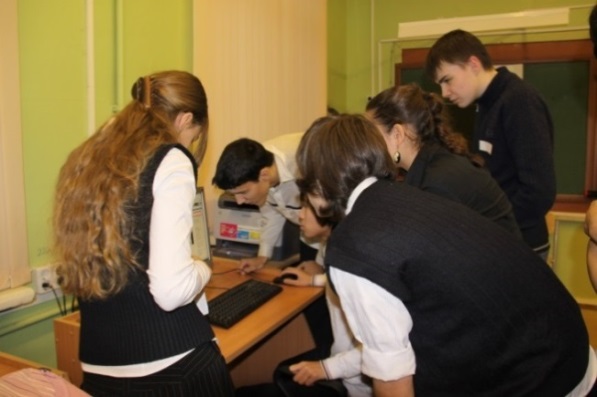 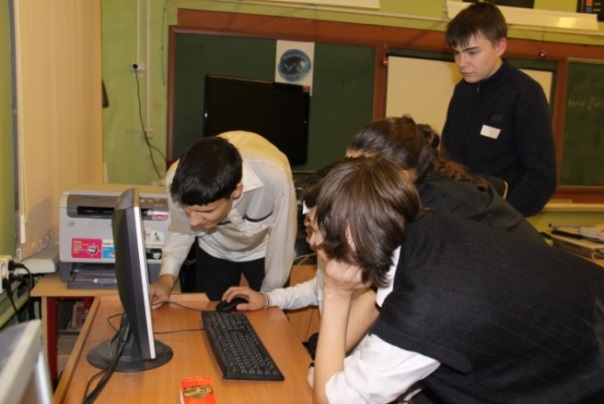 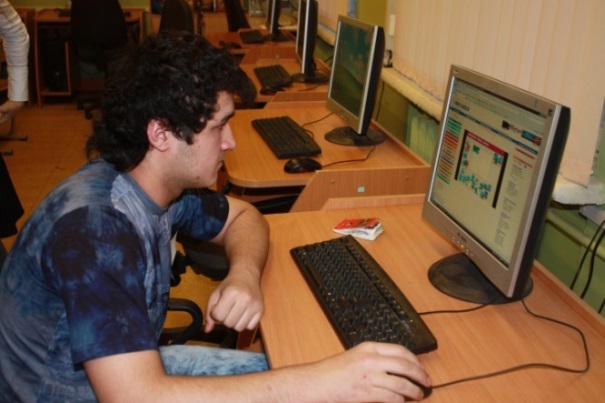 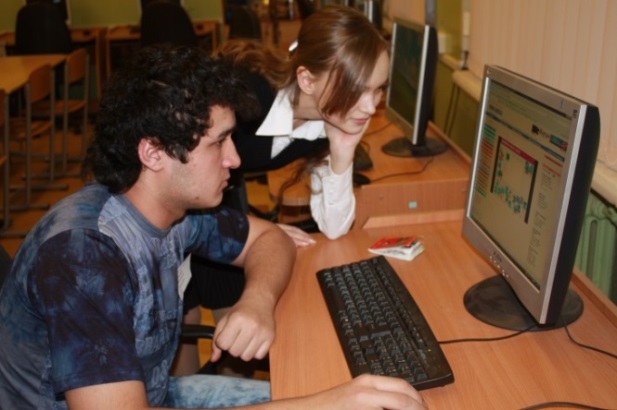 ответственный______________________________